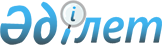 Об установлении ограничительных мероприятий на территории села ИсаковкаРешение акима Исаковского сельского округа Зерендинского района Акмолинской области от 4 мая 2015 года № 1. Зарегистрировано Департаментом юстиции Акмолинской области 18 мая 2015 года № 4801      Примечание РЦПИ.

      В тексте документа сохранена пунктуация и орфография оригинала.

      В соответствии со статьей 35 Закона Республики Казахстан от 23 января 2001 года «О местном государственном управлении и самоуправлении в Республике Казахстан», подпунктом 7) статьи 10-1 Закона Республики Казахстан от 10 июля 2002 года «О ветеринарии», на основании представления руководителя государственного учреждения «Зерендинская районная территориальная инспекция Комитета ветеринарного контроля и надзора Министерства сельского хозяйства Республики Казахстан» от 30 апреля 2015 года № 138, аким Исаковского сельского округа РЕШИЛ:



      1. Установить ограничительные мероприятия в связи с возникновением заразной болезни бешенство животных на территории села Исаковка.



      2. Настоящее решение вступает в силу со дня государственной регистрации в Департаменте юстиции Акмолинской области и вводится в действие со дня официального опубликования.      Аким Исаковского

      сельского округа                           К.Сагандыкова      «СОГЛАСОВАНО»      Руководитель государственного

      учреждения «Зерендинская

      районная территориальная инспекция

      Комитета ветеринарного контроля

      и надзора Министерства

      сельского хозяйства

      Республики Казахстан»                      К.Аманов

      «04» мая 2015 год      Исполняющий обязанности руководителя

      государственного учреждения

      «Зерендинское районное

      Управления по защите

      прав потребителей Департамента

      по защите прав потребителей

      Акмолинской области Комитета по

      защите прав потребителей

      Министерства Национальной экономики

      Республики Казахстан»                      О.Нуржанов

      «04» 05 2015 год
					© 2012. РГП на ПХВ «Институт законодательства и правовой информации Республики Казахстан» Министерства юстиции Республики Казахстан
				